FALL OUT BOY RELEASES NEW MUSIC VIDEO FOR “SO MUCH (FOR) STARDUST”FEATURING SURPRISE JIMMY BUTLER CAMEOWATCH HERESO MUCH FOR (2OUR) DUST SOLD OUT TOUR KICKS OFF TONIGHT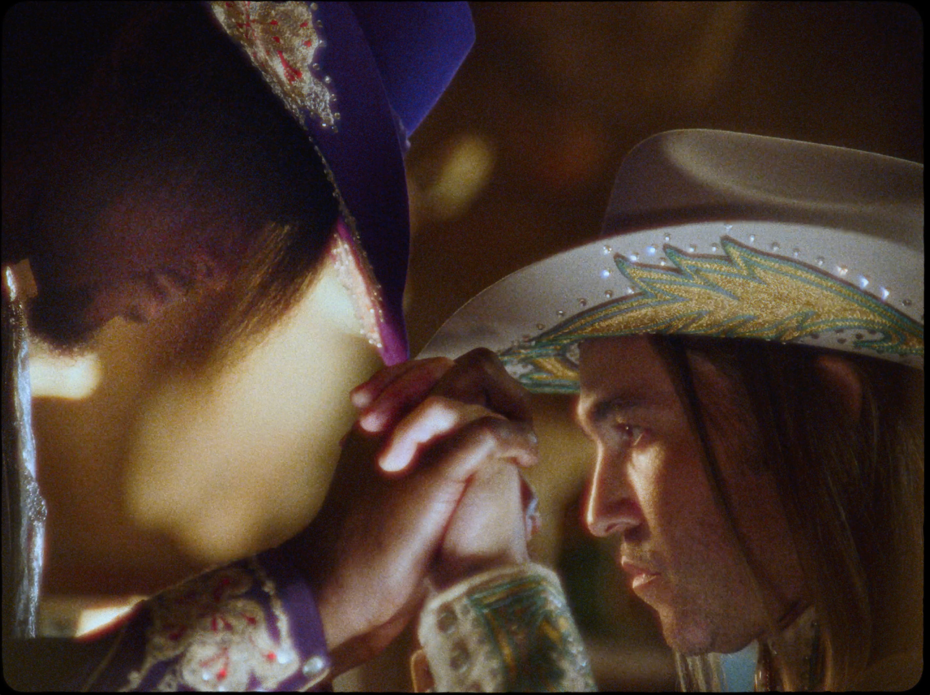 February 28, 2024 – Today, GRAMMY Award-nominated and multi-platinum selling rock band Fall Out Boy released a new music video for “So Much (for) Stardust” – the title track off their most recent album. The video stars six-time NBA All-Star, Miami Heat forward, Jimmy Butler in a surprise cameo. You can watch the video here.Fall Out Boy is about to kick off their highly anticipated So Much For (2our) Dust global headline tour, a continuation of their incredibly successful So Much For (Tour) Dust 2023 tour in support of their eighth studio album So Much (For) Stardust, which debuted as the No. 1 Rock Album upon its March 24 release. The tour launches tonight with a show at Moda Center in Portland, OR and will travel through cities including Seattle, Austin, Orlando, Baltimore and Nashville before concluding April 6, 2024 in Minneapolis, MN. The trek also includes a sold out stop at New York City’s famed Madison Square Garden on March 22, 2024. For all dates and details, visit www.falloutboy.com/tour. Fall Out Boy – So Much For (2our) Dust – 2024 Dates
*Jimmy Eat World to support on all datesDateCityVenueWednesday, February 28Portland, ORModa CenterFriday, March 1 Seattle, WA Climate Pledge Arena (SOLD OUT)Sunday, March 3Sacramento, CAGolden 1 CenterMonday, March 4Anaheim, CAHonda Center (SOLD OUT)Thursday, March 7Fort Worth, TXDickies ArenaFriday, March 8Austin, TXMoody CenterMonday, March 11Oklahoma City, OKPaycom CenterWednesday, March 13Birmingham, ALLegacy Arena at The BJCCFriday, March 15Orlando, FLAmway CenterSaturday, March 16Jacksonville, FLVyStar Veterans Memorial ArenaTuesday, March 19Raleigh, NCPNC ArenaWednesday, March 20Baltimore, MDCFG Bank ArenaFriday, March 22New York, NYMadison Square Garden (SOLD OUT)Sunday, March 24Albany, NYMVP Arena (SOLD OUT)Tuesday, March 26Grand Rapids, MIVan Andel Arena (SOLD OUT)Wednesday, March 27Pittsburgh, PAPPG Paints ArenaFriday, March 29Columbus, OHSchottenstein CenterSaturday, March 30Lexington, KYRupp ArenaSunday, March 31Nashville, TNBridgestone ArenaTuesday, April 2Milwaukee, WIFiserv ForumWednesday, April 3Des Moines, IAWells Fargo ArenaFriday. April 5Omaha, NECHI Health Center ArenaSaturday, April 6Minneapolis, MNTarget Center (SOLD OUT)